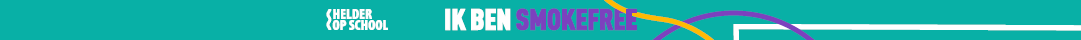 Tips voor de werving Smokefree ChallengeHoe zorg je er als GGD of IVZ voor dat scholen aan de slag gaan met de niet-roken wedstrijd? Hieronder een aantal tips voor de werving van de Smokefree Challenge.   Probeer op elke school één vast contactpersoon te krijgen die je kunt bellen wanneer de Smokefree-checks (voorheen meetmomenten) ingevuld moeten worden. Dit kan de Gezonde School coördinator zijn, maar ook de onderbouw coördinator of een enthousiaste docent kunnen fungeren als contactpersoon.Richt je ook op het Praktijkonderwijs. Uit ervaring blijkt dat het Praktijkonderwijs zeer betrokken is bij het onderwerp. Hierdoor houden zij de wedstrijd vaak vol. Doen klassen niet mee omdat er niet wordt gerookt? Deelname aan de Smokefree Challenge is er juist op gericht dat leerlingen ook in volgende schooljaren niet gaan roken. Gebruik Smokefree Challenge in mentorlessen of in lessen als maatschappijleer, biologie, godsdienst of zorg en welzijn.Sommige docenten en scholen vinden het prettig ondersteuning te krijgen bij de uitvoering van de lessen. Je kunt aanbieden de eerste les te verzorgen in de vorm van een gastles.Tip van Youz verslavingspreventie: stel een contract op met de scholen waarin de activiteiten die zij ondernemen ten behoeve van de Smokefree Challenge zijn opgenomen.Deelname aan de Smokefree Challenge kan een boost zijn om het themacertificaat Roken-, alcohol- en drugspreventie aan te vragen.Deelname aan de Smokefree Challenge kan ervoor zorgen dat de school actief aan de slag gaat met rookpreventie en aandacht besteedt aan het rookvrije schoolterrein (dat per 1 augustus 2020 verplicht is geworden).Ook het komende jaar krijgt de winnaar een dag uit naar keuze met de hele klas. Het dagje uit is naar eigen inzicht te besteden en inclusief busvervoer. Daarnaast worden er nog twee klassen beloond met een gezonde activiteit naar keuze. Hierbij kan je denken aan kanoën, klimmen of midgetgolfen. 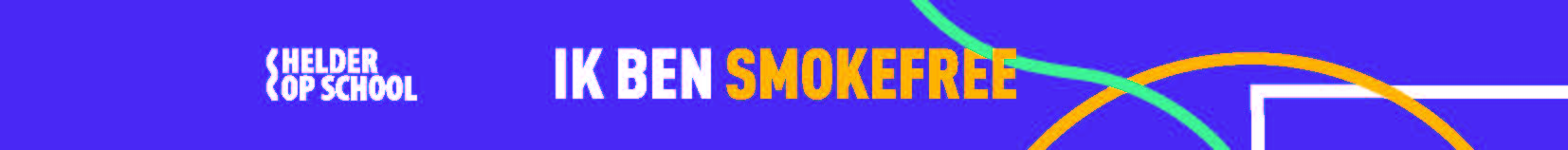 